Veranstalter:              TV Coburg-NeusesBahnlegung:              Thomas SchelerWettkampfform:         Einzel-Tag-OLOL-Karte:                    Waldorfschule / Maßstab 1:4500Gelände:                     Ort und etwas WaldKontrollsystem:         Sportident, SI-Chip kann geliehen werdenBahnen:                      Kurz ca 2km, Mittel ca 3km, Lang ca 4km Startzeitfenster:         zwischen 10:00 Uhr und 11:00 UhrStartgebühr:               bis 18Jahre 3€, Erwachsene 5€Meldung:                     bis 28.01.2024 über                                      www.omanager.orientierungslauf.de                                     oder per Mail an meldung@ol-coburg.de                                     Tel.0151-55570339                                      Startgelder bitte vor Ort bar bezahlen!Parken beim Parkplatz Waldorfschule in Coburg-BeiersdorfKoordinaten: 50.280679, 10.923496Vorsicht beim Überqueren der Straßen, es gelten die Regeln der Straßenverkehrsordnung.Veranstalter, Ausrichter, Grundstückseigentümer und Behörden übernehmen über bestehende Versicherungen hinaus keine Haftung. Eine ausreichende Versicherung ist Sache der Teilnehmer.Mit der Anmeldung erklärt sich der Läufer mit der Veröffentlichung seiner Meldedaten, Ergebnisse und Bilder in den Medien, in den Start- und Ergebnislisten, sowie im Internet einverstanden.Der Lauf zählt zur Pokalserie 2023 / 2024.Es finden insgesamt 4 Läufe statt.3 davon gehen in die Pokal-Wertung ein.Nächster Lauf am Sonntag 25.02.24 im Stadtgebiet Seßlach.4. und letzter Lauf mit Pokal-Übergabe am 11.05.2024 im Coburger Hofgarten.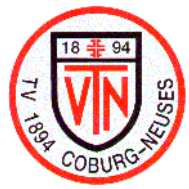         Geänderte Ausschreibungzum 2. Lauf der Lauf-Serieim Orientierungslaufam 04.02.2024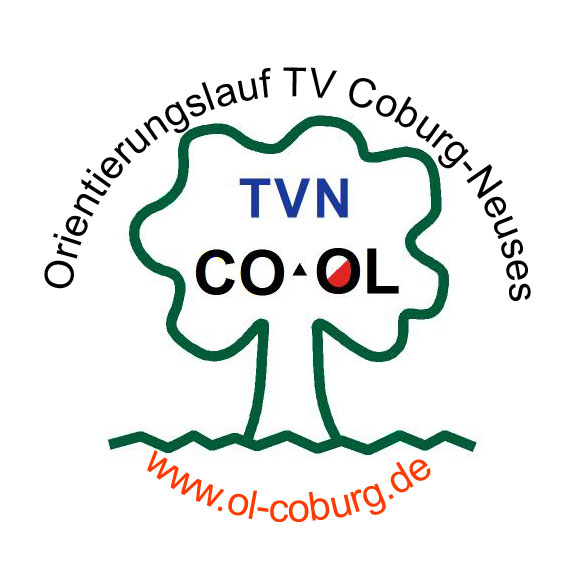 